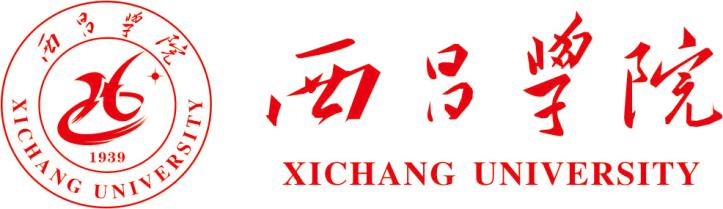 高教信息参考2023年第06期（总第65期）发展规划处高等教育研究所            二〇二三年八月三十日本  期  目  录【思政建设】人民网：大思政课建设要用好调查研究工具大思政课作为一种新的课堂形态，意味着要走出教室“小课堂”，走进社会“大课堂”，实现教学与社会现实深度融通，这必然需要大思政课贴近时代、贴近实际、贴近学生，通过将思政课与现实紧密结合，在解决实际问题中构建高质量的大思政课。教育部等十部门印发的《全面推进大思政课建设的工作方案》指出，要“坚持开门办思政课，强化问题意识、突出实践导向，充分调动全社会力量和资源，建设‘大课堂’、搭建‘大平台’、建好‘大师资’”，其中，“强化问题意识”“突出实践导向”“充分调动全社会力量和资源”都需要充分运用好调查研究这个重要工具，通过调研进行把脉问诊、问题梳理、难题排查，进而找准推进大思政课建设发展的关键，拿出构建高质量大思政课发展格局的实招。以调查研究推动大思政课顶层设计推进大思政课建设，合理的顶层设计是前提和基础，必须要在校党委统一领导下，在各层次、要素之间做好统筹规划，使上下贯通，协调一致，形成合理布局。做好顶层设计，关键在于调查研究。调查研究是谋事之基、成事之道，没有调查就没有发言权，没有调查就没有决策权。以调查研究挖掘大思政课育人资源大思政课之大，在于充分运用好丰富多彩的大资源，主动突破课堂教学的“空间维度”，将课堂向社会延展、向时代靠近，与历史资源、时代资源、社会资源相融合，形成理论与实际的结合、课堂与社会的结合、知识与运用的结合。其中，能不能关照社会现实，敢不敢回应问题关切、善不善于把握时代脉搏，是推动大思政课走深走实的关键之举。基于大思政课育人需求，必然需要从实际出发找准回应学生关切的历史资源、时代资源、社会资源之症结，真正把做好大思政课的功夫下到出实招、求实效上，实现“调研”而“有用”。以调查研究推进大思政课建设协同发力大思政课的本质还是思政课，需要完善课程体系，解决好各类课程和思政课相互配合的问题。构建这样的大思政课发展格局，必须要充分发挥学科思政课与专业课程在立德树人中的作用，要以思政课为主导，专业课程为重要支撑，形成培根铸魂、启智润心的有效合力，打造课程育人的大协同。无论是思政课靶向引领作用还是专业课程助推器作用的发挥都离不开将调查研究贯穿始终，既要以调查研究引导思政课教师对学情、社情、国情形成整体把握，打造第二课堂实践育人模式，不断提升思政课育人实效；同时还要以调查研究唤起专业课程教师思想政治教育意识，以问题为导向深挖专业课程的思政元素，提升专业课程思政的含金量。（摘编自人民网网站2023年8月10日http://edu.people.com.cn/ n1/2023/0810/c446965-40054296.html）中国青年报：“推进大中小学思想政治教育一体化建设”要以创新为抓手学校思想政治教育事关党的事业永续发展与社会主义建设者和接班人的高质量培养。思想政治教育是一个综合系统工程，大中小学思想政治教育一体化建设是一个复杂的统一体。习近平总书记高度重视学校思想政治教育工作。2022年4月25日在中国人民大学考察调研时，他指出，“鼓励各地高校积极开展与中小学思政课共建，共同推动大中小学思政课一体化建设”。党的二十大报告明确要求“推进大中小学思想政治教育一体化建设”。思想政治教育是落实学校教育立德树人根本任务的根本。习近平总书记指出：“青少年思想政治教育是一个接续的过程，要针对青少年成长的不同阶段，有针对性地开展思想政治教育。”青少年阶段是人生的“拔节孕穗期”，需要学校教育工作者精心引导和系统培育。要坚持系统思维、遵行科学规律、强化顶层设计，在小学、中学、大学循序渐进地开展思想政治教育，系统开设思政课，上好思政课，与校外联合开展多种形式与内容的思想政治教育，利用高科技，推动学校思想政治教育内涵式发展，扎实统筹“推进大中小学思想政治教育一体化建设”。“推进大中小学思想政治教育一体化建设”不能只是课程化。课程化固然是“推进大中小学思想政治教育一体化建设”的重要形式，但还需要有其他有效形式。在大中小学坚持开展传统的课程化思想政治教育的同时，还要积极开展非课程化的思想政治教育，让学生在非课程化的思想政治教育中巩固课程化的思想政治教育的学习结果并进一步拓展。在新时代“推进大中小学思想政治教育一体化建设”，必须要以创新为抓手。没有创新，就很难增强学生思想政治教育的有效性。要增进创新，一方面要充分利用校内外各种学生思想政治教育资源，另一方面要充分利用各种高科技，而且还要更新教学理念与方式方法。学校思想政治教育工作者要在思想政治教育的内容、理念、形式、方法等方面积极开展探索，确保思想政治教育工作是行之有效的。学校思想政治教育要充分发掘校内外资源。校内资源是学校师生员工的优秀德行与校史。用学生身边的同学、老师和后勤工作人员的言行举止，以及校史，对学生进行思想政治教育，让学生有真实感和亲切感，从而相信书本课程上的思想政治教育大道理在日常生活、学习、工作中处处可见。校外思想政治教育资源包括校外的人与事，以及各种博物馆、科技馆、纪念馆、遗址、旧址、军营、工业中心、高科技公司、非物质文化遗产中心、国防教育基地、中华民族共同体意识教育基地等“大思政课”实践教学基地。各地各校要充分利用本地特有甚至独有的校外思想政治教育资源对学生进行思想政治教育，提高思想政治教育的实效性，让学生增强崇高的理想信念，进一步坚定“四个自信”。增强学校思想政治教育的有效性，离不开应用高科技。高科技的发展不仅为学校思想政治教育工作提供了极大的便利，还切实提高了实效性。中共中央、国务院《关于新时代加强和改进思想政治工作的意见》指出，“推动思想政治工作传统优势与信息技术深度融合”。习近平总书记2016年12月7日在全国高校思想政治工作会议上发表的讲话中指出：“要运用新媒体新技术使工作活起来，推动思想政治工作传统优势同信息技术高度融合，增强时代感和吸引力。”目前，一些学校的思想政治教育已经使用虚拟现实（虚拟仿真）技术。随着增强现实技术、混合现实技术和元宇宙不断发展，学校思想政治教育将能获得更大的创新性。创新“推进大中小学思想政治教育一体化建设”，必须要大学、中学、小学切实行动起来。目前一些大学、中学、小学已经开展联合备课、授课、教研、科研活动。这些还很不够，要有进一步的行动，比如大中小学思想政治教育资源共享、中小学思想政治教育教师到大学进修、思想政治教育专业大学生参与中小学思想政治教育等。2022年12月27日印发的《教育部办公厅关于开展大中小学思政课一体化共同体建设的通知》公布全国31个省（区、市）和新疆生产建设兵团大中小学思政课一体化共同体组建情况，是“推进大中小学思想政治教育一体化建设”的一个有力之举，牵头高校和成员单位要切实共同行动起来。（摘编自《中国青年报》2023年8月8日第09版）【教育要闻】教育部派出工作组赴各省开展专项核查 严查高校毕业生就业数据弄虚作假教育部高度重视高校毕业生就业数据监测工作，专门下发2023届高校毕业生就业数据核查工作通知，召开各省教育部门核查部署会议。近日，教育部派出多个工作组，赴各省开展专项核查，严查就业数据弄虚作假。教育部工作组以直奔主题、直插一线的方式，深入高校、院系，通过检查就业数据自查清单、核对自查报告、抽查相关就业佐证材料，结合有关问题举报线索和存疑信息逐一开展调查核实和现场约谈，对高校规范开展毕业去向登记监测、严防就业数据弄虚作假等情况开展了针对性核查。对核查发现的问题，要求地方和高校立查立改、及时纠正；对经核实存在虚假签约、虚假证明等违规行为的，责成有关部门依规依纪严肃处理，并追究相关高校和人员责任，切实维护高校毕业生就业合法权益。教育部要求，各地各高校要严格执行就业工作“四不准”“三不得”规定（不准以任何方式强迫毕业生签订就业协议和劳动合同；不准将毕业证书、学位证书发放与毕业生签约挂钩；不准以户档托管为由劝说毕业生签订虚假就业协议；不准将毕业生顶岗实习、见习证明材料作为就业证明材料；不得不切实际向高校和学院提去向落实率具体指标；不得层层加码向辅导员摊派就业任务；不得将单一的去向落实率指标与就业工作人员或者辅导员的绩效考核、评优等挂钩），严守就业数据真实准确底线，严格审核每位毕业生的就业材料，重点核查灵活就业等相关数据，以“零容忍”的态度严肃查处就业违规行为。教育部和各省级高校毕业生就业主管部门已开通监督举报电话和邮箱，接受就业违规问题举报。对相关举报信息，督促各地逐条核实，举报一个、查处一个。教育部已向2023届高校毕业生发送信息，提醒毕业生及时登录全国高校毕业生毕业去向登记系统确认本人毕业去向信息。8月起，还将委托国家统计局和第三方调查机构在全国范围内开展2023届高校毕业生去向落实情况抽样调查。教育部将继续督促各地各高校严格落实就业监测工作要求，实事求是、规范有序推进就业工作，严防就业数据失真。同时，指导各地各高校持续为离校未就业毕业生提供不断线就业服务，并会同人社部门帮助未就业毕业生尽早就业。（摘编自中华人民共和国教育部网站2023年8月04日http://www.moe.gov.cn/jyb_xwfb/gzdt_gzdt/s5987/202308/t20230804_1072396.html）教育部党组部署做好秋季开学安全准备工作近日，教育部党组书记、部长怀进鹏主持召开党组会，深入学习贯彻习近平总书记在中央政治局常委会会议上的重要讲话精神，研究部分汛期受灾省份学校灾后恢复重建工作，部署做好秋季开学安全准备工作。怀进鹏指出，受汛情影响，部分受灾省份学校不同程度受损，校园建筑安全、燃气用电、消防和实验室安全、校园食品安全等均存在较大风险隐患，家庭受灾学生心理健康等问题也不容忽视。当前正值秋季开学返校高峰，要进一步强化时时放心不下的责任意识，督促各地各校全面排查整治各类安全隐患，全力保障秋季学期正常开学、安全开学。怀进鹏强调，要慎终如始做好灾后恢复重建各项工作，稳慎做好受灾师生安置慰问、补偿救助等工作。受灾地区教育行政部门要建立学校灾后重建工作台账，全面摸清学校受损情况，加快推进校舍场地安全鉴定、修复加固和设备维修、卫生环境监测和防疫等工作。确实在开学前不能完成灾后重建的，要立足实际采取临时转移就学等举措，全力保障正常开学。各地各校要一体推进防汛救灾和校园安全治理，健全校园安全常规检查机制，持续深入排查整治风险隐患，有效防范原发、诱发性自然灾害和次生安全风险。怀进鹏强调，要充分发挥思政课育人主渠道作用，用好“习近平新时代中国特色社会主义思想概论”课统编教材。要精心组织开学典礼、开学第一课等教育活动，科学谋划新生入学教育和安全教育。要办好第39个教师节庆祝活动，充分展现广大教师立德树人、自信自强的精神风貌，大力营造全党全社会尊师重教的良好氛围。（摘编自中华人民共和国教育部网站2023年8月24日http://www.moe.gov.cn/jyb_xwfb/gzdt_gzdt/moe_1485/202308/t20230824_1075969.html）新学年高校银龄教师支援西部计划启动教育部日前印发通知，部署做好2023—2024学年高校银龄教师支援西部计划有关实施工作。通知明确，继续将第一、第二、第三批试点高校列为受援高校，新增伊犁师范大学、新疆理工学院、西宁大学为第四批试点高校。通知明确，2023—2024学年，根据受援高校需求，第一、第二、第三批试点高校选派计划不变，新增的伊犁师范大学、新疆理工学院、西宁大学选派计划各为20名银龄教师。第一、第二、第四批每所对口支援高校应选派3名及以上银龄教师支援受援高校。第三批每所对口支援高校应选派1名及以上银龄教师支援受援高校。支援高校应按计划完成对口援派任务，鼓励向其他有需求的受援高校选派具有学科、专业优势的银龄教师。根据工作要求，申请线下教师年龄一般在70（含）岁以下，申请线上教师年龄一般在75（含）岁以下，身体情况较好者可适当放宽年龄要求。申请教师应具有副高级及以上职称，一线教学科研经验丰富。长期银龄教师，支援服务时间原则上不少于1学年，每学年承担不少于64课时的教学工作，参与指导1项课题研究，通过传、帮、带等方式指导青年教师，组织开展若干学术讲座、教研等活动。鼓励考核合格的银龄教师持续开展支援服务。短期和线上银龄教师，根据受援高校需求，做好支教、支研工作。（摘编自《中国教育报》2023年8月23日第02版）【政策法规】四川省教育厅、人社厅联合印发意见，深化高等学校“就业—招生—培养”联动机制改革近日，四川省教育厅、人力资源社会保障厅联合印发《关于深化高等学校“就业—招生—培养”联动机制改革的指导意见》。《意见》提出，以“服务发展、适应需求、促进就业、协同创新”为原则，力争通过三年时间，建立有效运转的省校两级“就业—招生—培养”联动机制，高校学科专业结构与经济社会发展需求的匹配度进一步提高，高校毕业生结构性就业矛盾整体缓解，高校人才培养服务经济社会发展的能力显著提升。《意见》从抓就业促招生机制和人才培养改革的角度，明确提出六方面重点任务，具体如下：建立招生计划动态调整机制重点加大对高校分专业计划安排的指导。实行高校毕业生毕业去向落实率“红黄牌”提示制度。对毕业去向落实率连续两年低于50%的专业点实行黄牌提示，对毕业去向落实率连续三年低于50%的专业点实行红牌提示。要求各高校合理确定专业招生规模，科学安排分省分专业招生计划。建立就业末位专业淘汰制度，对连续两年毕业去向落实率位居末位的专业实行限期整改、调减招生计划或停招，需要特殊保护的专业除外。完善专业预警与动态调整机制建立行业人才需求预测机制，重点针对未来3—5年全省重点产业人才需求状况，建立省级统筹、高校自律的专业预警与动态调整机制，鲜明专业设置调控导向，严格控制全省布点较多的新设专业，严格控制艺术学、教育学和管理学专业新增布点，鼓励有条件的高校开设重点领域新兴专业，加强理工农医紧缺人才培养。建立专业退出机制，对办学条件严重不足、教学质量低下、毕业去向落实率连续两年低于50％的专业，责令高校限期整改；整改不到位的，按程序强制撤销。要求各高校围绕核心专业做好学科专业发展规划，新设专业应符合学校办学定位和发展规划，建立有进有出的专业动态调整机制，现设专业连续五年不招生的，要按程序予以撤销。完善专业质量监测评估体系探索建立省级专业评估机制，加强专业建设质量的动态监测。建立新设专业检查评估制度和专业建设质量抽检机制，探索建立专业办学条件公开制度和专业建设年度质量报告制度。要求各高校构建分专业、分层次的人才需求预测预警系统和毕业生就业监测反馈系统，完善专业建设保障机制，建立基于本科教育教学审核评估、高职人才培养工作评估和专业认证的常态监测评估机制。鼓励引入第三方机构对学校专业办学水平和质量进行评估。深化协同育人机制改革推进“六卓越一拔尖”计划2.0，深化新工科、新医科、新农科、新文科建设，促进学科专业交叉融合，提升创新型复合型人才培养质量。要求各高校不断优化人才培养方案，强化“政行企校”协同育人，推进课程和实践教学改革，建立与产业发展和技术进步相适应的课程体系。全面改革教学方式，大力推进教育数字化变革。完善教师管理办法，推行“双证书”制度、现代学徒制、订单式培养等，建立校企双主体育人机制。完善科研育人、实践育人机制完善实践教学体系，创新实践育人方法途径。实施高阶课程建设计划、创新实验行动计划、产教融合行动计划。要求各高校全面落实专业教学质量国家标准对实践教学的基本要求，加强产教融合课程体系建设，强化综合性实践科目设计和应用。深化创新创业教育改革，创新“岗课赛证”融合的人才培养模式。改进实习运行机制，优化实习过程管理，强化实习导师职责，提升实习效果。健全就业创业精准指导服务体系编发高校毕业生就业质量年度报告，开展高校毕业生就业核查、就业状况跟踪调查和人才供需、就业招生联动状况调查研究等工作。支持教育部高校毕业生就业状况跟踪调查四川分中心建设。加强省级就业创业指导“金课”建设，遴选一批优秀就业创业指导教师和省级职业生涯咨询特色工作室，搭建职业辅导平台，营造就业创业良好氛围。要求各高校搭建就业创业综合信息服务平台，提供全方位的就业创业服务。深入推进就业指导“六进”工作，健全职业培训体系。积极开展“访企拓岗”促就业专项行动，建立完善校企师资互派制度。加强对大学生心理疏导，提供个性化咨询指导服务。加强对就业质量调查结果的运用监督和成效考核。（摘编自四川省教育厅网站2023年7月04日http://edu.sc.gov.cn/ scedu/c100494/2023/7/4/4f7315df392a417584dfade612d66554.shtml）【热点聚焦】深化高校综合改革 服务支撑国家战略建设教育强国，龙头是高等教育。服务高质量发展是建设教育强国的重要任务。作为教育强国建设的龙头，高等教育承担着艰巨而光荣的使命。近年来，我国高等教育快速从精英化越过大众化，进入普及化阶段。国家经济社会发展为高校提供资源支撑的同时，也对高等教育寄予了前所未有的厚望。对高等教育的关注日益从专业话题转为社会议题，高等教育的外部性特征得以快速释放和强化。如何更好地服务支撑国家战略实施，成为新发展阶段我国高等教育改革发展的重要动力机制。深化高校综合改革要变革人才培养模式，更好地满足经济社会发展的需要。建设教育强国、科技强国、人才强国，实现科技自立自强、经济社会高质量发展，都以人才自主培养为前提。高校作为各领域人才培养的主阵地和供给侧，需要真切理解和面对普及化阶段高等教育人才培养的目标定位，充分尊重高校需要培养大批量应用型人才的事实。通过突破传统单一标准的精英教育理念，树立需求导向的多样化人才培养目标定位和支撑体系，为学生创设更多成长和发展的机会与通道。为此，高校需要走出象牙塔，机制化地加强与产业界的对接，系统性地推进产教融合，全面了解、动态把握产业界人才需求标准、知识技术更新趋势，进而系统改造更新优化学校学科专业知识结构、人才培养目标、人才培养方案、资源支撑体系和人才培养与评价方式，使所培养的人才能够更好地满足经济社会发展的需要。深化高校综合改革要推进科技创新平台协同集成，服务科技自立自强。在当今科技创新已成为国际战略博弈主战场的情况下，建设教育强国、科技强国、人才强国，核心是加强协同创新，实现科技自立自强。高等学校，尤其是高水平研究型大学，长期以来一直是我国基础研究主力军、原始创新策源地，高校科技创新平台基地支撑着国家战略科技体系的半壁江山。但随着新一轮科技革命与产业变革深入发展，新的重大任务和战略使命对高校科技创新平台基地建设提出了更高的要求，机遇与挑战并存。为此，一方面，高校要紧跟国家重大战略需求和社会经济发展需求，强化对重大问题和关键领域的主动服务意识与能力，在更高起点、更高层次、更高目标上推进科技创新平台基地建设，持续提升平台基地对基础研究、技术攻关和经济社会发展的支撑引领作用。另一方面，高校要强化开放共享意识和机制建设，加强与科研机构、科技创新企业、其他高校等多种类型机构的协同，探索科教融汇、产教融合的新机制，集聚创新要素和人才，充分发挥高校科技创新平台的示范辐射引领作用，在前沿问题突破和关键难题解决上更有作为。深化高校综合改革要升级人才队伍建设治理水平，打造高水平创新人才集聚高地。建设教育强国、科技强国、人才强国，需进一步发挥高校人才蓄水池功能。高校承担着人才培养和科技创新的多重重任，高校教师队伍建设，尤其是高水平创新人才队伍建设，是新时期科技教育人才协同发展的重要支撑力量。长期以来，高校在高水平创新人才引进和培育方面发挥了较好的磁吸作用，但因高水平创新人才的稀缺性和竞争性，也衍生出了多种问题。为此，高校需要针对性地加强人才工作综合治理，采取切实有效的措施，从根本上消除人才帽子的身份附加，让人才称号回归学术性、荣誉性本质；进一步强化干事创业的平台建设和以贡献论英雄的人才评价指挥棒，尝试打破人才为单位所有的传统理念，树立人才为国家所有、为国家所用的共享理念；着力完善青年人才揽蓄和人才旋转门机制，真正做到以事业吸引人、以平台凝聚人、以贡献评价人。高等教育更好地服务支撑国家战略，需要高校从被动适应向前瞻性快速反应、主动服务引领转变。新发展阶段，需要发展理念、发展模式的迭代更新。高校在前期既有发展基础上，应主动对标对表国家战略需求，将国家战略需求内化、嵌入到自身的发展逻辑中，以发展任务的转变为引领，推进改革任务和改革方式的转型。通过在人才培养模式变革、科技创新平台协同集成和人才队伍建设治理方面，实施系统性的综合改革，突破自身既有局限，实现发展阶段的跃迁。（摘编自《中国教育报》2023年7月19日第02版）全面振兴中西部高等教育的五个着力点高等教育作为中西部发展的战略内生力量，在很大程度上影响着中西部全面振兴大局。近年来，我国按照重点投入、以点带面的思路，通过资源汇聚、政策叠加、资金支持等手段，有力促进了中西部高等教育发展。然而，中西部高等教育还存在对外开放水平和国际参与度较低，与经济社会融入度不高，人才吸引力和培养能力不强，优质资源供给不足等难题。根据教育部科学技术与信息化司公布的《2021年高等学校科技统计资料汇编》显示，2021年，中西部地区高校国际科技合作研究对外派遣占比不足50%，高等级人才占比落后于东部。另外，在教育部学位与研究生教育发展中心公布的第四轮学科评估结果中，中西部高校A类学科占比仅有29.28%，高等教育毛入学率低于全国水平。中西部高等教育全面振兴依然任重道远，需进一步凝心聚力，采取创新举措。第一，开放办学，加强与国内外高校的交流合作。一要加强中西部高校与东部高校的深层次交流合作。强化西安、兰州、重庆、成都战略支点作用，推进中西部高等教育协调发展。承接优质高等教育资源“东接西送”，与东部高校共建共享优质教学、科研和人力资源，向东部高校学习先进的管理理念、方法与经验。二要加强国际交流合作。实施更加开放包容、互惠共享的国际科技合作战略，更加主动融入全球创新网络，面向世界科技前沿寻求重大科技突破。三要增强西部高校对周边国家的辐射作用。考虑到西部多个省（区）地处边疆，西部高校可以谋划和实施“向西开放”工程，按照国家相关要求，深度参与“一带一路”倡议，深化与“一带一路”沿线国家和合作伙伴国家之间的高等教育合作，积极搭建双边、多边、区域教育国际合作平台，在合作办学、区域研究和学科建设等方面互联互通。第二，服务社会，提升支撑构建新发展格局的能力。一要服务国家和地方重大战略需求。在事关国家安全和发展全局的基础核心领域，制定实施战略性科学计划与科学工程，以区域内“一流学科”为引领，有效结合中部崛起战略和西部大开发战略，试点建设区域创新与人才中心，主动服务区域经济社会发展和国家主体功能区建设。二要聚焦区域产业需求。面向经济主战场，聚焦区域优势产业、新兴产业和未来产业开展前瞻性基础研究，联合相关企业提出攻关建议并主动以“揭榜挂帅”等模式承担攻关任务，推动人才链、创新链和产业链的有效对接和深度融合。三要助力乡村振兴。第三，引育高水平人才，促进师资队伍数量和质量双提升。一要积极搭建引才平台，重视青年科技人才队伍建设。从金融支持、税收优惠、定向培养、企业对口帮扶等方面加大政策引导支持力度，以重大项目、重点学科发展基地、战略性新兴产业等平台引导人才向西部流动。二要着力改善科研环境。赋予高端人才更大的经费使用自主权，完善高层次人才综合社会保障体系，激发人才创新创造活力。三要推进高校教师人事制度改革，改进高校教师科研评价。第四，凝练特色，建设高校优势特色学科专业（群）。一要充分挖掘地理位置和区域文化资源。建立特色发展引导机制，进一步提炼和总结地理区位条件中蕴含的资源禀赋，将其转化为建设特色学科专业（群）的优势，不断培育学校特色、学科优势，凝练学科方向。二要升级改造传统学科以体现新时代中国特色。推动“新工科、新医科、新文科、新农科”专业建设，探索基础学科、应用学科、交叉学科分类发展新机制，深化学科交叉融合，创新学科组织模式。三要在产学研融合发展中培育特色。深化基础学科、扶持冷门学科、强化应用学科、发展交叉学科，支持建设一批服务区域支柱产业、战略新兴产业的一流学科和紧缺专业，加强学科专业与区域产业发展的对接能力，建设一批支撑区域现代产业体系建设的特色学科专业（群）。第五，加强信息化建设，推进优质数字化资源共建共享。一要探索建设适度超前的数字校园基础设施。建立政府主导、企业参与、学校受益的多级联动建设与服务保障体系，推进智能教室、智能实验室建设，营造网络化、数字化、个性化的教育教学环境。二要强化数字教育资源供给。进一步扩大优质教育资源辐射覆盖范围，加强新一代信息技术与教师教育、科研协同配合，利用线上线下相结合的方式对教师进行专项培训，建设省级网络大课堂和各级网络联校，满足学生个性化、多元化学习需求。三要加快高等教育治理信息化。高校管理者应进一步利用信息资源，发挥管理效益。促进流程再造和模式优化，不断提高教育决策的科学性与服务效率。（摘编自《光明日报》2023年7月18日第14版）以高等教育高质量发展支撑和推动教育强国战略高质量学科专业体系建设要求我们要顺应世界科学中心向亚太地区转移的趋势，注重基础性学科、新兴学科和交叉学科建设，夯实创新发展的学科基础，找准科技自立自强的目标靶向，以高质量的学科生态体系服务于创新型国家建设。教育数字化的提出是党和国家把握新一轮科技革命和产业变革新机遇的必然选择。在党的二十大报告中，习近平总书记指出：“我们要坚持教育优先发展、科技自立自强、人才引领驱动，加快建设教育强国、科技强国、人才强国，坚持为党育人、为国育才，全面提高人才自主培养质量，着力造就拔尖创新人才，聚天下英才而用之。”5月29日，中共中央政治局就建设教育强国进行第五次集体学习，习近平总书记在主持学习时强调，“教育兴则国家兴，教育强则国家强。建设教育强国，是全面建成社会主义现代化强国的战略先导，是实现高水平科技自立自强的重要支撑，是促进全体人民共同富裕的有效途径，是以中国式现代化全面推进中华民族伟大复兴的基础工程”，要“以教育之强夯实国家富强之基，为全面推进中华民族伟大复兴提供有力支撑”。在“中国式现代化”框架下理解高等教育高质量发展的时代意义高等教育是科技第一生产力、人才第一资源、创新第一动力的重要结合点，在全面建设社会主义现代化国家和推进中华民族伟大复兴的基础工程中发挥着基础性、战略性支撑作用。高等教育能否实现高质量发展，直接关系到国家战略能否实现以及对经济社会发展的支撑程度。这就要求从中华民族伟大复兴的战略全局和世界百年未有之大变局的时代洪流中加以审视，要跳出就教育看教育，进而立足全局看教育、着眼长远看教育，将高等教育高质量发展作为支撑和推动中国式现代化的重要抓手，以助力高等教育更好服务党和国家的事业，为实现国家富强、民族复兴和人民幸福作出更大贡献。高等教育高质量发展的理论内涵从1999年到2019年，我国高等教育实现了从精英高等教育到大众化高等教育再到普及化高等教育的大跨越，创造了世界高等教育发展的奇迹。高等教育高质量发展就是转变高等教育发展方式，以服务“国之大者”为核心使命，坚持“四个面向”和“四个服务”，通过高质量的人才培养、科学研究、社会服务和文化传承创新，为中国式现代化建设提供人才硬实力、科技竞争力、文化软实力和发展巧实力，进而为世界高等教育现代化贡献中国智慧。推动高等教育高质量发展，要立足新发展阶段、贯彻新发展理念、服务构建新发展格局，处理好规模与效益、数量与质量、整体与局部、眼前与长远等关系，着力增强科技创新能力、优化高等教育结构、提升治校办学效能、实现高水平国际合作和服务国家重大战略需求与经济社会发展，实现更高质量、更有效率、更加开放的发展，提升高等教育与经济社会发展的耦合程度，实现高等教育与现代化建设的同频共振。推动高等教育高质量发展的核心任务一是建设高质量高等教育体系。这是推动经济社会发展的基础支撑，是办好人民满意教育、为学生提供更高质量学习体验的必然方向。二是建设高质量学科专业体系。高质量的学科专业体系是高校竞争力的重要依托，要面向世界科技前沿、面向经济主战场、面向国家重大需求、面向人民生命健康，充分满足学科设置条件，符合其建设规律，确保学科建设自身发展“小逻辑”，服从于国家重大战略和经济社会发展“大需求”。三是建设高质量教师队伍体系。加强师德师风建设，培养高素质教师队伍，弘扬尊师重教的社会风尚。把教师工作置于教育事业发展的重点支持战略领域，优先谋划教师工作、保障教师工作投入、满足教师队伍建设需要，确保关于教师队伍建设重大决策部署落实到位。四是建设高质量信息技术支撑体系。大力开发优质数字教育资源，围绕大数据、人工智能、工业物联网、量子科技等新技术与教育教学的深度融合，广泛开展“互联网+教育”“人工智能+教育”等融合创新应用，赋能高等教育人才培养、教师发展及评价体系升级等关键环节，助力课堂形态创新、教育质量提升、育人模式变革，全面提高高等教育治理和公共服务能力，打破高等教育资源开发与综合利用壁垒，促进高等教育系统与社会系统相协调。五是建设高质量高等教育治理体系。建设高质量的高等教育治理体系需要我们以系统性思维深化高等教育领域综合改革。坚持社会主义办学方向，强化党的全面领导，注重高等教育法治建设，强调全局意识与协同治理。（摘编自《中国青年报》2023年8月22日第10版）【院校扫描】豫章师范学院：聚力打造“声动豫章”品牌 推动学校高质量发展高校肩负着为党育人、为国育才的光荣使命，必须顺应时代要求，不断加强理论学习和思想政治建设工作。江西省豫章师范学院经过多年的探索，聚力打造“声动豫章”党委理论学习中心组学习品牌，努力在学习中走在前列，在学习中走向未来。全过程联动 强化思想引领用党的创新理论凝心铸魂，要在“学”字上下功夫。学校党委坚持“三环五式多平台学习制”，有序推进理论学习制度化、规范化建设。学校抓实“三环”学习保障举措，会前发布学习专题，编辑学习资料，发放学习书籍，领导干部做到先学一步、人人参与；会中党委书记带头领学谈体会，参会成员结合工作进行深入探讨，做到学深一层、真学真懂；会后领导干部深入基层开展调研和指导，做到多悟一分、活学活用。学校创新实施“五式”学习，通过“专家辅导式”“现场教学式”“集中研讨式”“交流座谈式”“专题调研式”方法拓展学习深度，邀请省内外专家开展专题辅导，前往方志敏烈士陵园等场馆开展沉浸式红色教育、党性教育。依托“读书班”“单周二组织生活日”“政治生日”“干部网络学院”等平台，学校着力扩大学习及研究的广度，党委班子成员在多家主流媒体发表理论文章10余篇。全覆盖发动 理论宣讲入脑入心让党的创新理论“飞入寻常百姓家”，要在“讲”字上下功夫。学校成立校外专家宣讲团、博士宣讲团、校领导宣讲队、基层干部宣讲队等7支队伍，开展“党课开讲啦”“豫章讲堂”等专题讲座，落实“青马工程”，面向党员、教师、学生、入党积极分子、新入职教师、社区群众、企事业干部职工，进行面对面、互动化、分众化宣讲230余场。宣讲队先后深入江西省南昌市新建区石埠镇、红谷滩区长云社区、湾里管理局洪崖社区、南昌轨道交通集团、赣县特殊学校等地进行宣讲，受众2万余人。学校博士宣讲团团长入选南昌市委宣讲团成员，师生巡讲团副团长受聘为团省委青年宣讲团讲师，学校宣讲队伍入选全国千支大学生志愿宣讲团，“双翼”科技志愿服务队获评全国示范团队。全领域推动 党建业务深度融合用党的创新理论指导实践、推动工作，要在“干”字上下功夫。学校党委坚持将党建工作与中心工作深度融合，以党建“三人行”建设为抓手，有效推动学校各项事业高质量发展。学校全面启动“知心人、热心人、引路人”工程，守好思政课主渠道，广泛开展“红色走读”实践活动，承办第二届江西高校大学生红色文化论坛暨红色走读优秀作品展；开展三级书记联动，推进“一院一品”建设，架起党建与专业建设、人才培养、社会服务同频融合的“快速路”；开展“支部书记说党建”活动，实施“党建+乡村振兴”，学校驻村工作队在省派单位驻村工作队考核中获得好评；开展师德标兵评选，8名教师获评江西省“新时代学生心中的好老师”“新时代赣鄱先锋”“全省最美辅导员”“最美南昌教育人物”，1个教学团队获得第二届全国高校教师教学创新大赛正高组一等奖；扎实推进学科专业和内涵建设，获批全国一流课程、省级一流本科课程、精品课、示范课程、思政优质课等58门，1名教授连续9年登上“中国高被引学者”榜单，获江西省自然科学奖一等奖。目前，学校获评江西省首届“劳动教育工作示范校”“红色基因传承示范校”，在江西高校思想政治工作年度测评中获得佳绩。2个基层党委分别入选“全省党建工作标杆院系”培育创建单位和“全省党建工作样板支部”培育创建单位。（摘编自《光明日报》2023年8月14日第08版）济宁学院：以校地校企合作成效检验主题教育成果主题教育开展以来，济宁学院把提升服务企业效能和推动学校高质量发展作为主题教育重要落脚点，在制度保障、平台搭建、成果转化、机制创新等方面下功夫，以主题教育推进产教融合，促进教育链、人才链对接行业链、产业链，服务地方产业发展。以制度凝聚共识，为校地校企合作提供保障学校把深化产教融合，构建多元参与、多主体办学机制纳入“十四五”发展规划和“1385”发展战略，成立合作发展办公室，制定《现代产业学院建设实施方案（试行）》《科研创新团队管理办法》《科研项目及成果分类认定办法（试行）》《科技成果转化管理办法》《横向科研项目及经费管理办法》等文件，统筹推进学校与政府部门、企业、科研机构、社会团体的全面合作。通过扩大二级学院科研管理权、用人自主权、薪酬分配权、经费使用自主权，修订岗位聘用办法、绩效工资分配办法，建立了以岗位价值和业绩贡献为核心的分配体系，充分调动全校师生参与产教融合的积极性、主动性。2023年以来，学校与梁山、邹城等县市以及济宁城投控股集团、孔子文化旅游集团等签订了26项战略合作协议，与企业签订技术合同72项。以平台汇聚智慧，为校地校企合作搭建桥梁学校围绕新旧动能转换和地方产业升级，依托化工、机电、信息、生物、材料等高水平应用型专业群，组建了新能源研究院、智能制造研究院、安全工程技术中心、资源开发与高值化利用工程中心等产学研服务平台，赋能行业企业发展。生命科学与生物工程学院李明丽科研团队，立足济宁学院靶向抗肿瘤药物研究院，服务于医药健康产业。产业学院夏自祥智能装备科研团队，解决济宁能源发展集团球阀表面耐磨性不够的问题。工程学院武泉森科研创新团队，致力于复杂条件下高应力边角煤巷道围岩控制技术研究，提高济宁能源发展集团煤矿安全生产效能。围绕济宁市大力发展现代港航物流产业的战略规划，学校主动与济宁能源发展集团合作，成立现代港航产业学院，对接企业装备研发制造、新能源船舶设计、数字化生产及人员培训等方面需求，在人才共引共享、共建研发平台、联合技术攻关和课题申报等方面开展合作，推动科研力量、技术装备等资源共享，促进“产学研用”一体融合。与企业共建金属材料检测分析平台和大型电气检测分析平台，选派高层次人才挂职“科技副总”，组建博士专家服务团深入港航企业，服务济宁现代港航物流突破战略，为济宁加快推动内河航运提档升级、加速抢占行业制高点提供人才和智力支持。以项目促进融合，为校地校企合作点燃引擎积极促进科研项目成果转化，制定“大团队、大平台、大项目、大成果”创新举措清单，梳理企业需求信息，学校16个二级学院深入440多家企业问计问需，33支专家团队、200余名专业教师深入地方和企业，为企业提供技术研发、项目申报、成果转化、员工培训等服务，助力企业创新发展。生命科学与生物工程学院李彦连教授、王超博士团队助力泗水县科技脱贫，通过“肉牛养殖—沼气—有机肥—作物”生态循环农业的发展增加农民收入。儒商学院直播电商创新创业服务团队，打造“专业+平台+基地+创新创业”四位一体服务矩阵。化学化工与材料学院郑逸群团队致力纳米材料研发，多项科研成果得到有效转化，为企业带来可观效益。化学化工与材料学院邱乃亮科研团队改进了山东法恩新材料科技有限公司橡胶助剂ZMBT产品生产工艺，解决了该产品杂质含量控制问题，并进一步改善产品色泽问题，扩大了产品的应用领域，拓宽了产品销路。以创新赋能发展，为校地校企合作注入活力创新人才引育政策，实施“编制在事业、工作在企业”柔性引才机制，制定《济宁学院校地校企人才共享计划暂行管理办法》，先后选派17名博士到企业挂职科技副职，实现校企人才共引共享。把企业家精神融入到人才培养体系中，学校聘请济宁市知名企业家张广宇、李鲁、虢洪增等为特聘教授，定期开展企业家进校园活动，分享创新理念、创业经验和管理智慧，促进校企协同发展。实施学科平台团队一体化建设，构建“方向聚焦—团队攻关—平台支撑—成果产出”机制，以企业行业需求为导向开展有组织科研，采用“人才+项目+平台”服务模式，深化校企人才融合发展。学校成立技术转移办公室，与济宁经开区共建科技成果转化基地，23名教师参加了技术经纪人培训，促进科技成果转化。深化创新创业教育改革，出台《大学生创新创业竞赛管理与奖励办法》，进一步强化产教融合培养，不断提升应用型人才培养能力和办学水平。（摘编自《中国教育报》2023年7月30日第03版）【转型探索】在应用型大学“产教融合”中践行“新发展理念”我国应用型大学的转型发展，经过“十三五”时期的全面推进取得了显著的发展成效，但发展中依然存在“产教脱节”的现象和“产教割裂”的问题，在产教融合的实践中必须践行“新发展理念”才能逐步走出高质量应用型大学的建设之路。一、在产教融合中践行“新发展理念”的时代需求党的二十大报告明确提出“实施科教兴国战略，强化现代化建设人才支撑，统筹职业教育、高等教育、继续教育协同创新，推进职普融通、产教融合、科教融汇，优化职业教育类型定位。”这一论断为应用型大学产教融合发展提出了更加明确和具体的方向，也是对应用型大学产教融合转型发展提出的明确要求。在产教融合中践行“新发展理念”是时代发展的需求。适应国家教育发展战略的时代需求。在2018年全国教育大会上习近平总书记强调，党的十八大以来，我们围绕培养什么人、怎样培养人、为谁培养人这一根本问题，就教育改革发展提出一系列新理念新思想新观点；新时代新形势、改革开放和社会主义现代化建设、促进人的全面发展和社会全面进步对教育提出了新的更高的要求。只有践行“新发展理念”，才能抓住机遇、超前布局，以更高远的历史站位、更宽广的国际视野、更深邃的战略眼光，适应国家教育现代化、教育强国的发展需求。适应应用型大学转型发展的时代需求。应用型大学的人才培养本质在"应用"，要以体现时代精神和社会发展要求的人才观、质量观和教育观为先导，构建适应经济社会发展和现代产业体系发展需要的学科方向、专业结构和课程体系，创新具有较强社会适应力和竞争力的教学内容、教学方法和教学手段。只有践行“新发展理念”，才能把握应用型大学产教融合规律、尊重应用型人才成长规律，以更理性的思考、更科学的体系、更规范的逻辑，适应应用型大学转型发展、应用型人才培养的发展需求。适应应用型大学服务地方社会经济发展的时代需要。应用型大学的“应用”人才培养实现路径根本在“产教融合”，要以面助力向社会经济主战场、面向维护人民生命健康、面向根植中华优秀传统文化、面向创新传播新时代文化为导向，构建融入地方、带动地方、引领地方发展的人才培养、科学研究、社会服务、文化传承、国际合作交流体系。只有践行“新发展理念”，才能适应扎根中国大地办教育、根植社会经济发展育人才，以更切实的规划、更务实的举措、更现实的成效，适应地方社经济会发展、推动地方社会经济的需要。二、在应用型大学产教融合中践行“新发展理念”的实践探求“产教融合”是应用型大学建设的必由之路，践行“新发展理念”是实现应用型大学“产教融合”发展的必然选择，可以说没有“创新、协调、绿色、开放、共享”的新发展理念的全面、系统、持续贯彻，就不会有“产教融合”的难题破解，就不会有“产教融合”的机制建立，更不会有产教融合的目标实现。只有贯彻“新发展理念”才能破解应用型大学高质量发展中存在的问题。以“创新”促“产教融合”。达到寓产于教和寓教于产，产教一体、深度融合，应用型大学创新发展环境是首要前提。以“协调”助“产教融合”。达到产教一体、深度融合，应用型大学内外部发展要素的协调是基本条件，内部资源的整合是发展基础。以“绿色”固“产教融合”。要达到产教一体、深度融合，应用型大学在产教融合发展中实现人与自然和谐的绿色发展是保障。以“开放”求“产教融合”。要达到产教一体、深度融合，应用型大学内外部发展要素的协调是基本条件，内部资源的整合是前提基础，外部资源的协调是不可或缺的发展要素，无论内外部资源的整合都需要走出一条“开放”发展之路。以“共享”稳“产教融合”。要达到产教一体、深度融合，应用型大学内外部资源共享和利益共享是产教融合稳定发展的根本。三、在产教融合中践行“新发展理念”的实现要求应用型大学的内涵建设，只有系统推进产教融合、人才培养、服务模式、管理体制改革创新，破解制约学校发展的瓶颈难题，全面融入国家和地方产教融合事业，并且应用型大学的产教融合发展在“四个坚持”上践行“新发展理念”，才能真正实现应用型大学高质量发展。在党委的统筹领导下，全面推进全校教职员工在思想上树立“新发展理念”，在产教融合践行新发展理念上达成强大的、持续的思想共识。在思想共识基础上，全面推动全校教职员工在行动上遵循“新发展理念”，在产教融合践行新发展理念上形成巨大的、持久的发展合力。在发展合力作用下，全面推动全校教职员工在机制构建上深耕“新发展理念”，在产教融合践行新发展理念上构筑广大的、延续的发展环境。在发展机制保障下，全面推动全校教职员工在文化传承上筑牢“新发展理念”，在产教融合践行新发展理念上筑牢宏大、永久的发展根基。综上，高质量应用型大学产教融合的发展路径，没有现成的办法、统一的方案和一致的措施。我们必须通过深入学习习近平新时代中国特色社会主义思想，在成功的实践和系统的理论中以学增智，结合本校的发展实际，全面贯彻好“新发展理念”，就一定能够找到全面、深入、持续推进应用型大学产教融合发展的新思路、新方法和新举措。（摘编自中国教育在线网站2023年7月03日https://www.eol.cn/news/xueshu/hui/202307/t20230703_2450522.shtml）